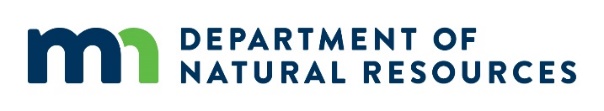 Mississippi River Corridor Critical Area (MRCCA) – Land Alteration Permit Approval LetterDate:Applicant NameApplicant AddressApplicant AddressSubject: Approval of MRCCA Land Alteration PermitDear Applicant Name:We have reviewed the application for land alteration in the MRCCA dated (insert date) and have approved it subject to the following conditions: Implementation of land alteration consistent with plans submitted in the application.Temporary and permanent erosion and sediment control measures retain sediment onsite consistent with best management practices in the Minnesota Stormwater Manual; Natural site topography, soil, and vegetation conditions are used to control runoff and reduce erosion and sedimentation;Construction activity is phased when possible;All erosion and sediment controls are installed before starting any land disturbance activity;Erosion and sediment controls are maintained to ensure effective operation;The proposed work is consistent with the vegetation standards in Section 9.0; andBest management practices for protecting and enhancing ecological and water resources identified in Best Practices for Meeting DNR General Public Waters Work Permit GP 2004-0001. Be consistent with Minnesota Statutes, chapter 103B, and local water management plans completed under chapter 8410.Meet or exceed the wetland protection standards under Minnesota Rules, chapter 8420.Meet or exceed the floodplain management standards under Minnesota Rules, chapter 6120. 5000 – 6120.6200.Land alteration project must be completed by Other: 					________							Signature of authorized official								Date